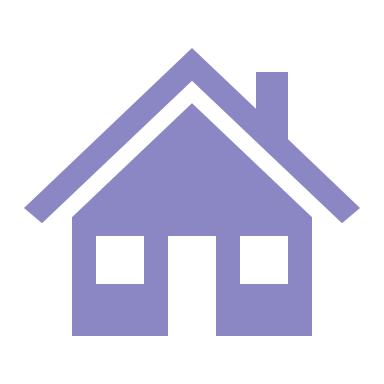 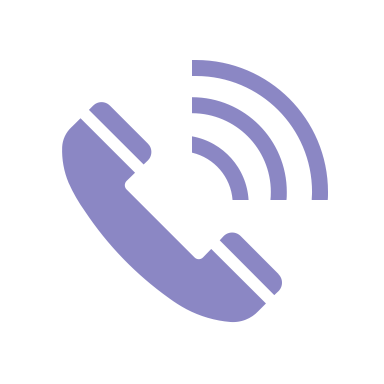 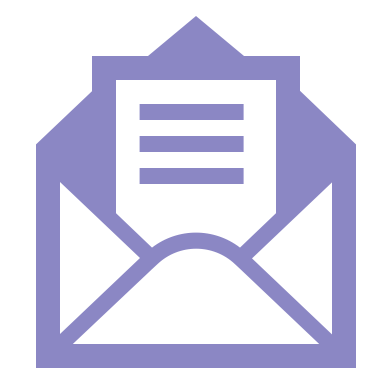 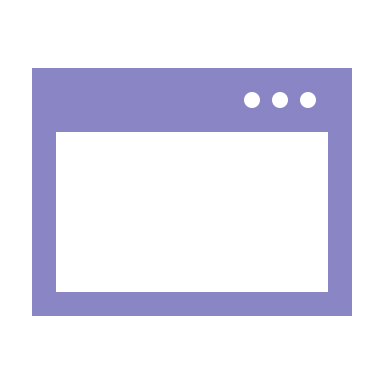 FÖRNAMN EFTERNAMNRollen du söker – Företaget du söker hosEngagerad och positiv grafisk designer med en förkärlek för ledarskapHejsan! Jag fann er annons på jobb.se och tyckte att det lät som något för mig. Jag har en bakgrund som designer inom reklambranschen och har jobbat med allt ifrån digital produktdesign till foto- och videoredigering. Jag söker nu ett jobb som är mer i linje med den tjänst ni beskriver, och tror jag skulle kunna tillföra mycket hos er.Jag har fram tills nu jobbat på Janssons Reklambyrå, där jag haft en ledande roll och agerat samverkande för flera olika projekt, alla inom företagets reklamverksamhet. Jag leder just nu ett team med 20 seniora och juniora designers, och är ansvarig för att följa upp på och kvalitetssäkra alla designer innan de går live. Jag blev betrodd med detta stora ansvar då jag har lång erfarenhet inom design, och själv designat flera olika reklamkampanjer och även lett olika projekt hos min tidigare arbetsgivare Luleå Digital. Redan på Luleå Digital upptäckte jag min talang för ledarskap och teambuilding, då jag i arbetet med deras webbkampanj "En digital framtid" märkte att jag även under pressade situationer kunde hjälpa mina medarbetare att göra sitt bästa arbete. I slutänden blev kampanjen en succé som genererade över dubbelt så höga siffror som tidigare kampanjer! Jag söker nu tjänsten hos er i hopp om att få utvecklas i mitt ledarskap ytterligare. Med mig får ni en självständig och punktlig designer med lång erfarenhet av branschen och av att leda större projekt. Jag vill alltid inspirera mina medarbetare att nå sin sanna potential, och vet att ett bra teamwork kan göra underverk.På fritiden tycker jag om att måla med akvarell för omväxlingens skull, ofta med min lilla son som medhjälpare. Det ska erkännas att det blivit mycket fingermålning när sonen vill hjälpa till! Vårt nästa projekt är att designa ett reklamblad till skolans loppmarknad.Jag ser fram emot att träffa er i person och få presentera mig ännu lite närmre!Med vänling hälsning,Förnamn Efternamn